Ndubuisi CAREER OBJECTIVESTo be part of a challenging and supportive workforce primed with potentials where professionalism and pursuit of excellence are core values and which will in-turn utilize my skills and abilities to ensure success of the company while working in tandem with its objectives. SKILLSProficiency in CAD and MS Office Suit Knowledge of fiber, copper and other materials used  in communications and power systemsElectromechanical aptitudeSkilled in computer networkingExcellent interpersonal and leadership skillsAbility to work efficiently under pressure with minimal supervisionSelf-driven and results- orientedGood oral and written communication skills in EnglishPRACTICAL TRAININGSFire Fighting Course- Fire drill and practical training on the use of fire extinguishersSurvival Swimming Certification with PFD and PPE under Shell Petroleum Development CompanyWORK EXPERIENCEZeze Communications						LagosImplementation Engineer2013-presentMajor accomplishmentsWorked as field engineer in Base Transceiver Stations (BTS) and implemented Internet Protocol Data Communication Network (IPDCN) upgrade on AVIAT transmission radios.Monitored the interconnection and installation of power equipment such as Generators, ATS, rectifiers and power hybridReported necessary information in the field back to the office to keep it informed on the progress of all field operations.Unitelos Communications LimitedLagos										NYSC Primary Place of Assignment (PPA)Implementation Engineer (Intern/Trainee)2011-2012Major accomplishmentsHandled the logistics of equipment to and fro sitesReported directly to Project Manager/Technical Manager on the progress of existing site workProvided technical support in the installation, commissioning and acceptance of customer telecoms systemsCity Commercials and Industrial Enterprise					LagosSite Representative (Intern)2009-2010Major accomplishmentsKept supply records and updates and in this veins stock was efficiently managed under my supervision as an intern.Distributed site materials on demands and was able to reduce downtime by my swift responseEDUCATIONAL BACKGROUNDUniversity of Benin, Benin City, Edo State, Nigeria		B.Eng. Electrical/Electronic, 2011Second Class HonorsSt. Michael Secondary School, Sapele, Delta State.				National Examination Council- NECO, 2000BIO DATAGender:		MaleDate of Birth:		December 23, 1984Marital Status:		SingleINTERESTS/HOBBIESReadingWeb surfingPlaying table tennis, football, Chess, ScrabbleTravellingClick to send CV No & get contact details of candidate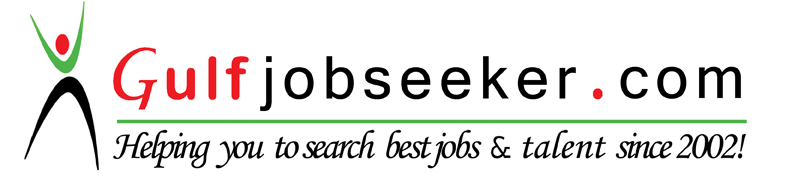 